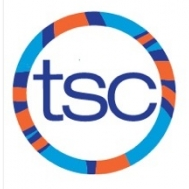 SUNDAYMONDAYTUESDAYWEDNESDAYTHURSDAYFRIDAYSATURDAY1415164:30-6:00pm JarvisFirst Practice 17184:30-6:00pm Ryerson 194:30-6:00pm Jarvis 202122 234:30-6:00pm Jarvis  24254:30-6:00pm RyersonParent Meeting 6:15pm Ryerson  264:30-6:00pm Jarvis 276:00-7:30am Harbord  New Member Orientation 10:00am UT Room 2007 28295:30-7:30am UT 30 4:30-6:00pm Jarvis  124:30-6:00pm Ryerson34:30-6:00pm Jarvis  46:00-7:30am Harbord   Blue & White Meet3:00-6:00pm UT 